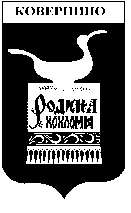 Администрация Ковернинского муниципального районаНижегородской областиР А С П О Р Я Ж Е Н И Е О внесении изменений в распоряжение Администрации Ковернинского муниципального района от 13.04.2016 № 185- р «О создании рабочей группы	В  целях приведения распоряжения Администрации Ковернинского муниципального  района от 13.04.2016 № 185- р «О создании рабочей группы» в соответствие с Федеральным законом от 26.12.2008 года № 294-ФЗ «О защите прав юридических и индивидуальных предпринимателей при осуществлении государственного контроля (надзора) муниципального контроля»: 	1.Внести слудующие изменения в распоряжение Администрации Ковернинского муниципального района от 13.04.2016 №185-р «О создании рабочей группы.1.1. В пункте 2.1.3. Положения о рабочей группе, утвержденное распоряжением Администрации Ковернинского муниципального района от 13.04.2016 № 185-р «О создании рабочей группы»: слова «обязаны вести журнал» заменить словами «вправе вести журнал».Глава Администрации                                                 			О.П. ШмелевСогласовано:Зав. орг- правовым отделом                                                   С.В. НекрасоваКоррупциогенные факторы выявлены/не выявлены______________________________С.В. НекрасоваОтпечатано: 15 экз.В дело-4Орг- правовой отдел-1Разуваевой Т.Г-1Лебедева2-28-35_________________№ ______